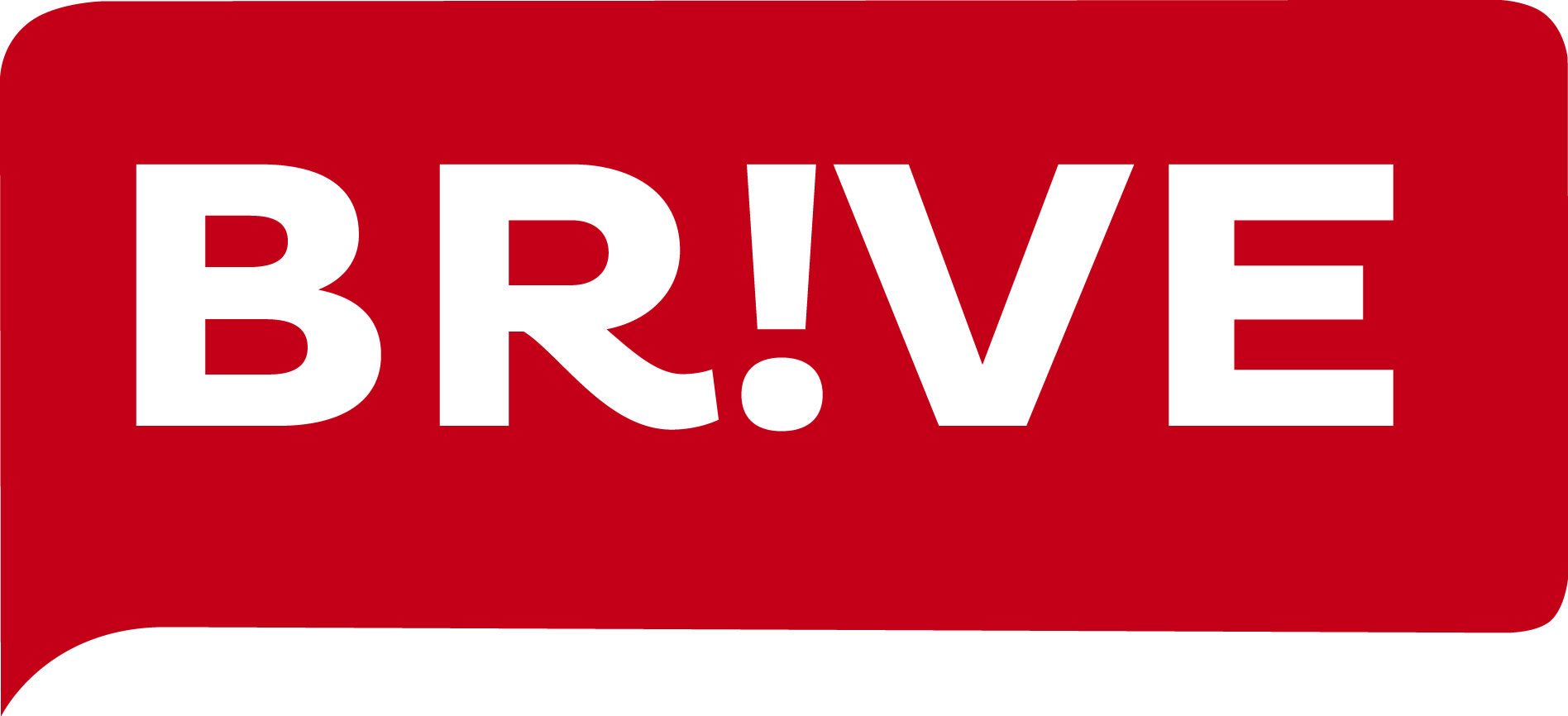 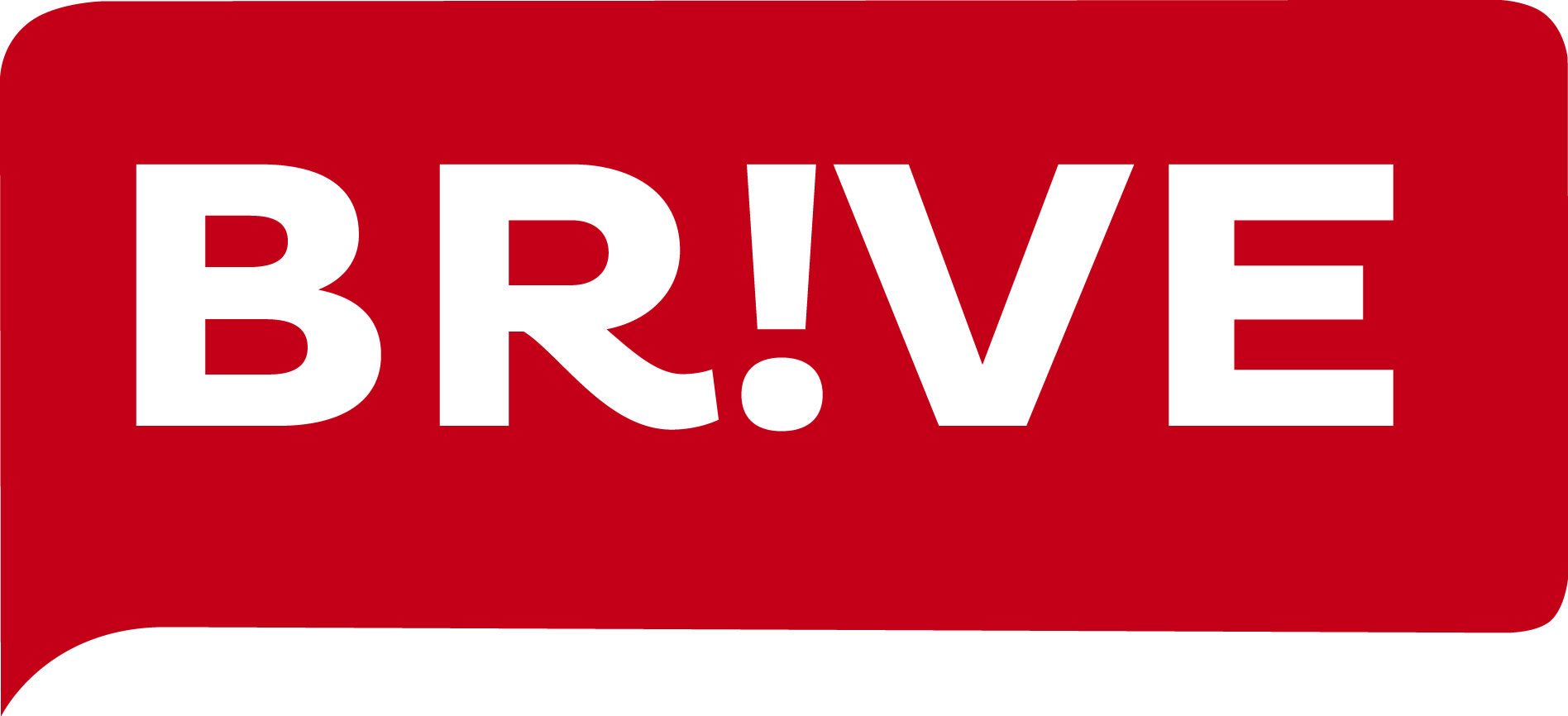 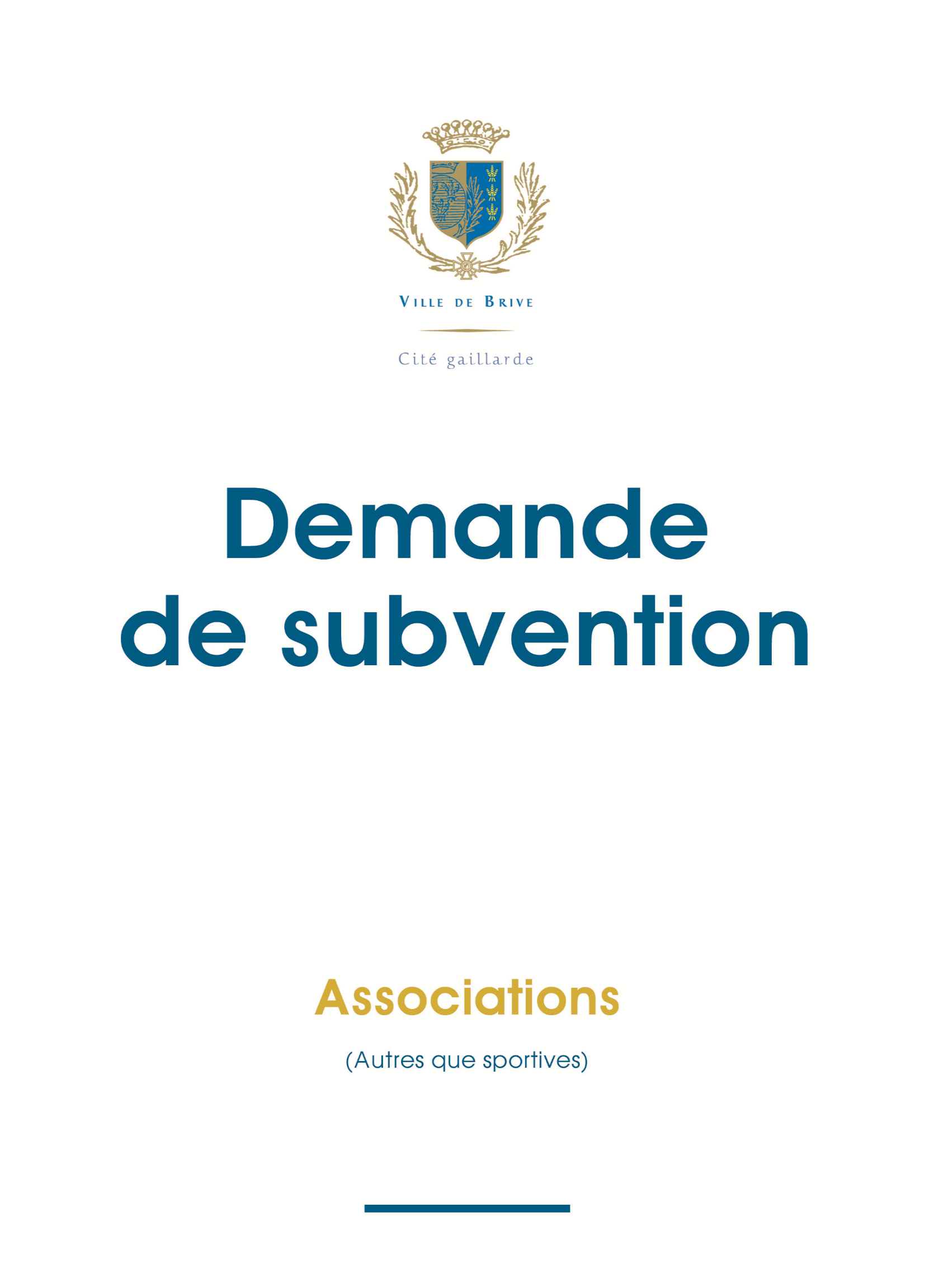 PRESENTATION DE VOTRE ASSOCIATIONDénomination de l’association :………………………………………………………………………………………………………………………………………………………………………………………………………………………………………………………………………………………………………………………………………………………………………………………………………………………………………………………………………………Sigle : ………………………………………………………………………………………………………………………………………………Siège social :Personne en charge du dossier de subvention : Communication de vos coordonnées :Souhaitez-vous que les coordonnées de votre association soient diffusées sur le site internet de la ville de Brive (www.brive.net)      			 oui 		 nonSi oui, préciser :L’adresse postale : ………………………………………………………………………………………………………Le numéro de téléphone : ……………………………………………………………………………………….….Le courriel de l’association : ……………………………………………………………….………………………. L’adresse du site internet : ……………………………………………….…………………………………………Objet : (reproduire ici l’article correspondant au statut de l’association)……………………………………………………………………………………………………………………………………………………………………………………………………………………………………………………………………………………………………………………………………………………………………………………………………………………………………………………………………………………………………………………………………………………………………………………………………………………………………………………………………………………………………………………………………………………………………………………………………LES COTISATIONSCotisation enfant : ………………………………………………………………………………………………………Cotisation adulte : ………………………………………………………………………………………………………Territoires d’intervention de l’association 	 Quartier	 Brive	 Communauté d’agglomération	 Département	 Région	 NationalLES BENEVOLESLES ADHERENTS / PUBLIC TOUCHELes adhérents :* Allassac, Ayen, Brignac la Plaine, Chabrignac, Chartrier Ferrière, Chasteaux, Cosnac, Cublac, Dampniat, Donzenac, Estivals, Estivaux, Jugeals Nazareth, Juillac, La Chapelle aux Brocs, Larche, Lascaux, Lissac sur Couze, Louignac, Malemort, Mansac, Nespouls, Noailles, Objat, Perpezac le Blanc, Rosiers de Juillac, Sadroc, Saint Aulaire, Saint Bonnet la Rivière, Saint Bonnet l’Enfantier, Saint Cernin de Larche, Saint Cyprien, Saint Cyr la Roche, Sainte Féréole, Saint Pantaléon de Larche, Saint Pardoux l’Ortigier, Saint Robert, Saint Solve, Saint Viance, Segonzac, Turenne, Ussac, Varetz, Vars sur Roseix, Vignols, Voutezac, YssandonPublic touché / Bénéficiaires : ADMINISTRATIFCréation de l’association :Date de déclaration ……../….…. /……… et n° d’enregistrement en préfecture : ……………………Date de publication au Journal Officiel ……../….…. /………Date de la dernière modification s’il y a lieu ……../….…. /………Numéros nationaux d’identification : Numéro SIRET – (14 chiffres)(pour tout renseignement, se reporter au site www.associationmoded’emploi.fr – rubrique SIRENE/SIRET)Utilité publique :Votre association est-elle reconnue d’utilité publique ? 		 oui 		 nonSi oui, date de publication au Journal Officiel ……../….…. /………Votre association dispose-t-elle d’un commissaire aux comptes : 	 oui 		 nonIdentité bancaire :Joindre impérativement un relevé d’identité bancaire uniquement si ce dernier a changéLISTE DES MEMBRES DU CONSEIL D’ADMINISTRATIONDernière date d’élection du bureau : ……../….…. /………Président(e) :Vice-président(e) :Secrétaire :Trésorier(e) :Correspondant(e) :VOS ACTIVITES Les activités 2021………………………………………………………………………………………………………………………………………………………..………………………………………………………………………………………………………………………………………………………..………………………………………………………………………………………………………………………………………………………..………………………………………………………………………………………………………………………………………………………..………………………………………………………………………………………………………………………………………………………..………………………………………………………………………………………………………………………………………………………..  Vos projets d’activités pour 2022………………………………………………………………………………………………………………………………………………………………………………………………………………………………………………………………………………………………………………………………………………………………………………………………………………………………………………………………………………………………………………………………………………………………………………………………………………………………………..………………………………………………………………………………………………………………………………………………………..…………………………………………………………………………………………………………………………………………………………  Salariés : Dont nombre de salariés en Equivalent Temps Plein (ETP)** : ………………………..Dont nombre d’emplois aidés : …………………………………………………………………….…** un salarié à temps plein représente 1 ETP, un salarié à mi-temps représente 0.5 ETP.Participation aux Assemblées Municipales Office Municipal des Sports            Office Municipal de la Culture                  Brive SolidaritéParticipation citoyenne de l’association Sport dans ma Ville                       Forum des Associations                   Marché de la SolidaritéLES LOCAUX VOUS ÊTES PROPRIÉTAIRE				 oui             non VOUS ÊTES LOCATAIRE oui             non					 A titre gratuit	 A titre onéreux : charges annuelles ………………………. € A TITRE PERMANENT, VOUS OCCUPEZ UN BUREAU DANS DES LOCAUX MUNICIPAUX(joindre impérativement l'attestation d'assurance couvrant les risques locatifs) usage exclusif             usage partagé	 Maison des Associations			 Maison du Bénévolat	 Maison de Quartier				 Maison des Syndicats 	 Ancienne Ecole Victor Hugo			 Annexe Collège Jean Moulin	 Local Blanqui					 Ancienne usine Deshors Bureau Mutualisé du Bénévolat		 Maison Municipale des Sports Centre Socioculturel Jacques Cartier	 Centre Socioculturel Raoul Dautry	 Centre Socioculturel de Rivet Autres (à préciser) ………………………………………………………..Occupation à titre gratuit :   oui             non                montant du « loyer » : …….. €/moisPayez-vous les fluides :  oui             nonSi oui, hauteur annuelle de cette participation : ………………………… € A TITRE PONCTUEL, VOUS TENEZ DES PERMANENCES OU DES REUNIONS DANS DES SALLES MUNICIPALES Salle du Pont du Buy			 Salle Dumazaud Salle Blanqui 				 Salle n° 1 Maison des Associations Grande salle Maison du Bénévolat	 Salle n° 2 Maison des Associations Autres (à préciser) ………………………………………………………..BUDGET PREVISIONNEL 2022DEMANDE DE SUBVENTION POUR 2022SYNTHESESUBVENTION (S) ANNUELLE (S) DE FONCTIONNEMENTSUBVENTION (S) EXCEPTIONNELLE (S) ET/OU SPÉCIFIQUE (S)DECLARATION SUR L’HONNEURCette fiche doit obligatoirement être remplie et signées pour toutes les demandes (initiales ou renouvellement) et quel que soit le montant de la subvention sollicitée. Si le signataire n’est pas le représentant légal de l’association, merci de joindre le pouvoir lui permettant d’engager celle-ciJe soussigné(e), (NOM et Prénom) …………………………………………………………………………………………………Représentant(e) légal(e) de l’association ……………………………………………………..………………………………demande une subvention :                            Pour le fonctionnement annuel                               Pour un projet exceptionnel ou spécifique :	                   (nom de l’action)certifie exacts, sincères et véritables les renseignements figurant dans le présent dossier et l’ensemble des demandes de subventions introduites auprès d’autres financeurs publics ou privés.déclare avoir pris connaissance que toute subvention d’origine publique doit être utilisée par son bénéficiaire conformément à son affectation, ce qui signifie :qu’elle ne peut financer que les actions présentant un caractère d’intérêt public  communal,qu’elle ne peut être reversée à d’autres associations, œuvres ou entreprises (sauf lorsque c’est expressément prévu dans la convention conclue entre la collectivité territoriale et l’organisme subventionné),que son remboursement (total ou partiel) est de droit en cas de non utilisation ou d’utilisation incomplète.précise que cette subvention, si elle est accordée, devra être versée sur le compte bancaire ou postal de l’association Fait le, ………………………………….	à ………………………………………………… Signature Attention Toute fausse déclaration est passible de peines d’emprisonnement et d’amendes prévues par les articles 441-6 et 441-7 du code pénal.DEMANDE DE SUBVENTION EXCEPTIONNELLE OU SPECIFIQUE DESCRIPTIF DE L’ACTIONDésignation de l’action : ………………………….….…………….……………………………………………………………………Date/Durée : …...…………………………….   Lieu de réalisation : ………………………………………….…………………Le public cible du projet : …………………………………………………….…………………………………………………………Nombre de participants/ ou bénéficiaires attendu : ……………….………………………………………………………Participation financière du public :                         oui       montant unitaire : ………… €       nonDescriptif et objectifs de l’action : …………………………………………………………………………………………………………………………………………………….………………………………………………………………………………………………………………………………………………….……………………………………………………………………………………………………………………………………………….………………………………………………………………………………………………………………………………………………………………….…..……………………………………………………………………………………………………………………………………………………………………………………………………………………………………………………………………………………………………………………………………………………………………………………………………………………………………………………………………… DEFINITION DES MOYENS ET BESOINS POUR L’ORGANISATION DE L’ACTION- Décrire les moyens dont l’association dispose pour la mise en œuvre du projet …………………………………………………………………………………………………………………………………..……………………………………………………………………………………………………………………………………………………..………………………………………………………………………………………………………………………………………………..…………………………………………………………………………………………………………………………………………………..……………………………………………………………………………………………………………………………………………………..…………………………- Préciser les besoins nécessitant le recours : à des prestataires extérieurs……………………………………………………………………………………………………………………….…….…..………………………………………………………………………………………………………………………………….à des mises à disposition de matériels, salles municipales …………………………………………………………………………………………………………………………….…..……………………………………………………………………………………………………………………………..….- Plan de communication envisagé (publications diverses, panneaux, banderoles…)……………………………………………………………………………………………………………………………………..……………..…………………………………………………………………………………………………………………………..…………………….BUDGET PREVISIONNEL DE L’ACTION                                                  SUBVENTION SPECIFIQUE OU EXCEPTIONNELLE PARTENARIATPartenaires publics sollicités (hors VDB) :   ………………………………………………………    …………………………€	                    ………………………………………………………     …………………………€Partenaires privés sollicités :                         ………………………………………………………    …………………………€	………………………………………………………    …………………………€Annexe 1POUVOIR DONNE AU SIGNATAIREA compléter uniquement dans le cas où le formulaire de demande de subvention n’est pas signé par le représentant légal de l’association.Je soussigné(e), (NOM et Prénom) …………………………………………………………………………………………En ma qualité de ……………………………………………………………………………………………………………………De l’association ………………………………………………………………….………………………………………………….Domiciliée …………………………………………………………………………..……………………………………………………………………………………………………………………………………………………………..…………………………………..………………………………………………………………………………………………………………………………..……………..Donne pouvoir à (NOM et Prénom) ……………………………………………………………………………………….En sa qualité de ……………………………………………………………………………………………………………………..Pour la signature de ce dossier de demande de subvention à la ville de Brive.Fait à ……………………………………………………….., le ……………………………………………Siège de l’associationCorrespondance de l’associationAdresseCP - VILLENomPrénomTéléphone fixeTéléphone portableCourriel : Courriel : Courriel : Courriel : Nombre de bénévoles(personnes contribuant régulièrement à l’activité de votre association, de manière non rémunérée)Nombre de bénévoles(personnes contribuant régulièrement à l’activité de votre association, de manière non rémunérée)HommesFemmesNombre d’adhérent résidant à BriveNombre d’adhérent résidant à BriveNombre d’adhérents résidant dans l’agglo de Brive (hors Brive)*Nombre d’adhérents résidant dans l’agglo de Brive (hors Brive)*Nombre d’adhérents résidant hors Brive et Agglo de BriveNombre d’adhérents résidant hors Brive et Agglo de BriveTotal GénéralTotal GénéralHommesFemmesHommesFemmesHommesFemmesHommesFemmesPublic touché / BénéficiairesNombreNombrePublic touché / BénéficiairesHommesFemmesmoins de 13 ans 13 à 18 ans 18 à 60 ans 60 ans et + Personnes handicapées (titulaire d’une carte d’invalidité ou d’une notification MDPH) Total RIBCode banque / EtablissementCode guichetNuméro de comptecléRIBIBANNomPrénomTéléphone fixeTéléphone portableProfession : Profession : Courriel :Courriel :NomPrénomTéléphone fixeTéléphone portableProfession : Profession : Courriel :Courriel :NomPrénomTéléphone fixeTéléphone portableProfession : Profession : Courriel :Courriel :NomPrénomTéléphone fixeTéléphone portableProfession : Profession : Courriel :Courriel :NomPrénomTéléphone fixeTéléphone portableProfession : Profession : Courriel :Courriel :Nombre de salariésNombre de salariésHommesFemmesCDI temps pleinCDD temps pleinCDI temps partielCDD temps partielORGANISMESObtenues en 2021Souhaitées en 2022Ville de Brive€€Conseil Départemental€€Conseil Régional€€Etat (DDJS, DRAC, ...) €€Autres 		€€Autres 	€€Autres 		€€ManifestationsLieuDate		MONTANT		MONTANTManifestationsLieuDateObtenues en 2021Souhaitées en 2022€€€€€€Signature du mandant(précédée de la mention manuscrite « bon pour pouvoir »)Signature du mandataire(précédée de la mention manuscrite « bon pour pouvoir »)